.  - ..:.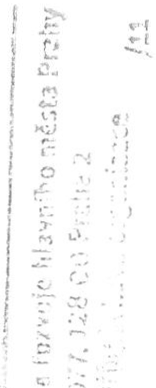 Institut  plánování  a rozvoje hlavního  města  Prahy,  příspěvková organizacezastoupený: Adamem Švejdou. zástupcem ředitele pro ekonomickou a provozní činnost sídlo:  Vyšehradská  57.  128 00 Praha 2zapsanf  v obchodním  rejstříku  vedeném  Městsk)·m soudem  v Praze. oddíl  Pr. vložka 63IČO: 70883858DIČ: CZ70883858bankovní spojení : xxx.číslo účtu: xxx ( dále jen „pronajímatel")aPage Five s.r.o.zastoupený: Štěpánem Soukup em. jednatelem sídlo:  Veverkova  14 I 0/8. Praha 7 - Holešovicezapsaný: ve výpise z obchodního rejstříku vedeném Městským soudem v Praze, oddíl C. vložka 276257IČO: 06107869DIČ:  CZ06107869bankovní spojení: xxx číslo účtu : xxx zhotovitel  je plátcem DPH( dále jen „nájemce")dle ustanovení § 220 I a násl. zákona č. 89/20 I 2 Sb.. občanský zákoník.  ve znění  pozdějších  předpisů (dále jen „občansk) ' zákoník' ' ) tutosmlouvu o nájmu prostor sloužících k podnikání a o nájmu movitých věcís názvem„Nájem prostor  recepce s občerstvením  v objektu  Centra  architektury a  městského  plánování  (CAMP)" (dále  jen ..smlouva")Předmět  smlouvy1 .	Pronajímatel   prohlašuje.  že  v  souladu  se  zřizovací   listinou  ze  dne  27.   12.  2018    má  právo hospodarení s předmětem  nájmu. včetně práva  uzavírat  nájemní sm louvy .Předmětem smlouvy je nájem prostor sloužících podnikání o výměře 150 m2 v objektu Centra architektury     a     městského      plánování     (dále     jen      „předmět      nájm  u" ).     Predmět      nájmu je vymezen na plá nku . který tvoří jako příloha č. 1 nedílnou součást této  smlouvy.Pronajímatel	přenechává   touto   smlouvou    nájemci    k   užívání    předmět    nájmu  za účelem provozování  recepce s občerstven ím . Nájemce není oprávněn  předmět  nájmu  užít k jinému účelu.Stránka  I z 6Příloha č. 3 výzvy 22- 0 138č. smlouvy pronajím atele: ZAK 22-0138č. sm louv y náj emce : ......  .. ..V předmětu nájmu se nachází movité věci. které se dávají nájemci do nájmu společně s předmětem   nájmu  ( dále  jen  „movité   věc i··) .  Seznam   movitých   věcí   bude  součástí   předávacího protokolu.O předání a převzetí předmětu nájmu bude při zahájení a skončení nájmu sepsán předávací protokol.Výše nájemného a  platební  podmínkyI .        Nájemné se skládá ze základního  nájemného a nájemného z obratu.Základní nájemné hradí nájemce měsíčně. Výše základního nájemného je stanovena na částku 10.000, - Kč (slovy : desettisíckorunčeských) za měsíc. Plnění  není  předmětem  daně z pf-idané hodnoty dle  56a zákona č. 235/2004 Sb.. o dani z přidané hodnoty, ve znění pozdějších pi·edpis ů.Obratové nájemné je rozdíl mezi I O  %  z  obratu I  z  prodeje  zboží  v recepci  a základním nájemným za každý kalendářní měsíc. Tzn. V případě. že nájemce nedosáhne vyššího obratu, než činí základní nájemné. hradí pronajímateli  pouze základní nájemn  é.Nájemce   je   povinen   doručit   pronajímateli    nejpozději    k  I O.   dni    měsíce   následujícího po kalendářním měsíci, za který je obratové nájemné hrazeno. písemné potvrzení o výši obratu , tak jak je definován  v odst. 3. tohoto článku. Toto oznámení musí b)'1 t podepsáno oprávněnou osobou.Nájemce   se   zavazuje   na   základě   písemné   žádosti    umožnit    pronajímateli    nahlédnout  do účetnictví a daňových  záznamů  vztahujících se k předmětu  nájmu.Splatnost  základního nájemného je na základě vystavené faktury  pronaj ím ate lem.Obratové  nájemné  je  hrazeno  zpětně  na  základě  faktury  vystavené  pronajímatelem  v souladu s písemným  potvrzením o výši obratu.Pronajímatel je oprávněn zvýš it nájemné každoročně o průměrnou oficiální inflaci za předchozí rok. Zvýšení se provádí k I. dubnu na základě dodatku této  smlouvy .Pronajímatel a nájemce se dohodli. že pr'?najímatel nebude hradit služby spojené s užíváním předmětu  nájmu (elektřina. odvoz odpadu. dodávka  tepla, vodné, stočné) .I O.     Při  prodlení s placením  nájemného je nájemce  povinen  zaplatit  úrok  z prodlení  ve výši 0.05 % z dlužné částky denně až do doby jejího zaplacení. Úrok z prodlení nelze uplatnit. jestliže se předmět nájmu stane bez zavinění nájemce nezpůsobilý ke smluvenému užív ání . nebo pronajímatel hrubě porušuje své povinnosti  vyplývající  z této smlouvy  nebo ze zákona.1  Obrat  ve  smyslu  ustan ovení   4a  zákona  č.  235/2004  Sb.. o  dani  z  přidané  hodn oty .  ve  znění  pozdějších předp is11.St ránk a 2 z 6Příloha č. 3 výzvy 22- 013 8č. smlouv y pronajím atele: ZAK 22-0138č . smlouvy nájemc e: ..... .. ...11 . Řádn ý m vystave ním faktu ry se rozumí vystaven í faktur y pronajím ate le m. jež má veškeré náležitosti   daňového  dokladu   požadované   právnimi   předp isy.  zejména  zákonem   č.  235/2004  Sb., o dani z přidané hodnoty, ve znění pozdějších předp isů. Na faktuře musí být uvedeno číslo smlouvy ZAK  22-0138.1 2. V případě prodlení s předáním písemného potvrzení dle odst. 4 tohoto článku , je nájemce po vi nen zaplat i t úrok z prodlení ve výši 0.05 % ze základního nájemného až do doby jeho předání.Ill. Trvání a ukončení smlouvy1 .	Tato  smlouva  se  uzavírá  na  dobu  určit ou, a  to  ode dne  I.  10.  2022  do 30.11.  2023.  Nájem sjednaný touto smlouvou je ukončen uplynutím doby nájmu , dohodou srn luvních stran nebo výpovědí podle § 2308-23 15 zákona  č. 89/20 1 2 Sb., občanského zákoníku.Za hrubé porušení povinností náj emc e. které opraviíují pronajímatele vypovědět sm louvu , se považuje mimo jiné nás ledují cí:nájemce opakovaně  nedodržuje stanovenou  minimální otevírací dobu  .v případě , kdy plnění bude prováděno  v rozporu s čl. V této  smlouvy,nájemce	Je	v prodlení	s placením	nájemného	za	2 a to déle než 20 dní po odeslání  upomínky doporučeným  dop isem.měsíce	náj111 u.2.       Z důvodu  nouzových  stavů a  případných  mimořádných  opat ření , např . v souvislosti  s COVID-19 m Me být předmět nájmu na základě předchozího  oznámení  a  dodatku  k této  smlouvě pronajímatelem uzavřen dle  aktuálního  vývoje  situ ace.  a  to  vždy  v souladu  s platnými  právními předp is y.Práva a povinnosti.	Pronajímatel  se zavazuje :Umožnit   nájemci   užívání   předmětu   nájmu   v   souladu   s   účelem    stano veným  touto smlouvou,Hradit náklady na oprav y předm ětu nájmu vyvo lané živelnou pohromou  či technickou havár ií nezaviněnou nájemcem (např. zatopení, havárie potrub í) ,Za   úhradu   zahrnutou   v ceně   nájemného   dle  čl.   li  odst.   I .  této  sm louv y  posky tovat nájemc i  s l užby  spojené  s  ná jmem.  které  zahrnují  dodávku  teplé  vody.  dodávk y  tepla v   topné   sezóně.   vodné   a   stočné   a   dodávku   elektrické   energ ie.   Služby   spojené  s nájmem je pronajímatel  povinen poskytovat  nájemci  po celou dobu trvání nájm u.Předem oznám it konání akce v prostorách  předmětu  nájmu . zajistit  úklid  bezprostředně po akci a uhradit případné škody. které v prúběhu této akce nájemci vzn i k ly.Nájemce se zava zuje:Stránk a 3 z 6Příloha č. 3 výzvy 22- 0138č. smlouvy  pronaj ímate le: ZAK 22-0138 č. smlouvy nájemce : .. .. .. ....Bez zbytečnéh o odkladu oznámit pronajímateli potřebu oprav , které má pronajímatel provést. a umožnit  provedení těchto i jiných  nezbytných  oprav:nájemce zajišťuje na svoje náklady prav ide l ný úklid prostoru nájmu . lx měsíčně generální úklid včetně prostoru pod nábytk em, čištění odpadu  mechanicky  či  chemicky;nájemce	nese    náklady    spojené    s běžnou	údržbou.	prav idel ným i  revizemi a opravami  movitých věcí.jinak  nájemce odpovídá  za škodu . která nesplněním  této povinnosti vznikla.Složit při podpisu této smlouvy vratnou kauci ve výši 50 000,- Kč , která bude použita na úhradu případné škody vzniklé na předmětu  nájmu. nezaplaceného  nájemného  nebo jeho části .  i na jakékoliv  další závazky nájemce vůči  pronajímateli  vzniklé z této smlouvy,Pfedložit  při  podpisu  této smlouvy  doklad  o  pojištění  odpovědnosti  za škody  vzniklé  pfi vý konu podnikání. kter) · bude tvol"it nedílnou přílohu č. 3 této smlouvy,Provádět veškeré stavební úpravy nebo rekonstrukce výhradně s písemným souhlasem pronajímatele,Nájemce bez předchozího písemného souhlasu pronajímatele není oprávněn přenechat pf·edmět nájmu či jeho část do podnájmu třetí  osobě,Zachovávat všechna požární. hygienická a další provozně bezpečnostní opatření ve všech pronajatých prostorách a proško l i t své zaměstnance z hlediska požární ochrany a BOZP : provádět     kontrolu     stavu     předmětu     nájmu     z     hlediska     protipožární     prevence a bezpečnosti práce , nájemce předá kopii zápisu o provedeném školení zaměstnanců z hlediska požární ochrany BOZP odpovědné osobě pronajímatele (Kancelář hospodářské  správy ),V   případě   ukončení   nájmu   vrátit   předmět   nájmu   ve   sta vu,   v   jakém   je   převzal  s přihlédnutím k obvyklému opotřebení a stavebním úpravám nebo  rekonstrukcím provedeným se souhlasem  pronajím atele,V případě poškození nebo  zničení  majetku  pronajímatele  neprodleně  pronajímateli takovou  událost oznámit.Umožnit zaměstnanci'."1111 pronajímatele a návštěvníkům Centra architektury a městského plánování  pronajatým  prostorem  přístup do Centra  architektury  a městského plánování,Umožnit pronajímateli provádět změny vizuální podoby i nteriéru. zejména  všech  stěn. dveří a výkladců (vč. V)·věsn ích štítů a poutačů) předmětu nájmu,Doplňovat a měnit vzhled interiéru pouze se svolením pronaj ím ate le,I)  Strpět  umístění  veškerých  propagačních  materiálů  umístěných   v prostorách   předmětu nájmu pronajímatelem, pokud nebrání běžnému provozu  recepce s občerstv ením  ,Poskytovat   součinnost   při   vf  jimečných   akcích,  tak.   že   např".  prodlouží   po  dohodě provozní dobu nebo strpí vydávání sponzorsky zajištěn)·ch potravin ,Zajistit  , ab y se v naja t)1 Ch prostorech  nekoufilo,Stránka 4 z 6Příloha č. 3 V) ' ZVY 22- 01 38č. smlouvy prona jím atele: ZAK 22-0138 č. smlouvy nájemce : ... .......Nabízet sorti111ent  mini111álně v rozsahu a za ceny uvedené v příloze č. 2 této s111l ouvy .Měnit ceny sortimentu uvedené v příloze n jemní smlouvy pouze na základě písemné dohody obou stran,Dodržovat po prokázání se v najatých prostorách slevy dle ceníku uvedeného v nabídce nájemce pro veškeré zaměstnance pronajímatele. Ceník -  nabízený sorti111ent a ceny  v recepci s občerstvením tvoří jako příloha č. 2 nedílnou součást této sm louvy .Ustanovení o poddodavatelíchNájemce pověřuje zajištěním části smlouvy třetí osobu, a to: Lucii Cígerovou xxx.Při provádění dodávky či souvisejících prací jinou osobou - poddodavatelem, 111á nájemce odpovědn ost, jako by dodávku prováděl sám.Nájemce je povinen zavázat tyto fretí osoby - poddodavatele k dodržování obdobných povinností. jaké má nájemce na základě této smlouvy a současně se nájemce zavazuje dodržovat veškeré své povinnosti k poddodavatelům, k nimž se zavázal, a to včetně povinností a podmínek platebních.Změnit   poddodavatele   uvedeného   v odst.   I  tohoto  článku  je  nájemce  oprávněn   pouze s předchozím písemným souhlasem pronajímatele. Poddodavatel nes111í předmět s111louvy provádět či poskytnout poddodava teli , který nebude uveden v odst. 1 tohoto článku.Náje111ceje povinen doložit ke dni podpisu této smlouvy uzavřenou smlouvu s poddodavatelem uvedeným v odst. I tohoto článku . Uzavřená smlouva 111ezi nájemce111 a poddodavatelem musí být účinná po celou dobu plnění této smlouvy .Provoz předmětu nájmuMinimální provozní doba bude od úterý do neděle v době od 9.00-21 .00 hodin a dále dle aktuálního požadavku pronajímatele. který bude náje111ci oznámen prostřednictvím kontaktní  osoby pronajímat ele, a to písemně nejpozději do 3 pracovních dnů od plánované změny požadavku.Závěrečná ujednáníPrávní vztahy  vzniklé  z  této  s111louvy  nebo  s  touto  smlouvou  související  se  říd í, pokud z této smlouvy nevyplývá něco ji ného, ustanoveními občanského zákoníku a právním řádem České republiky. V případě. že by se stalo některé ustanovení smlouvy neplatným. zůstávají ostatní ustanovení i nadále v platnosti. ledaže právní předpis stanoví jinak. Práva a povinnosti smluvních stran z této smlouvy přecházejí na jejich právní nástu pce.Tuto smlouvu lze měnit, dopliíovat nebo rušit pouze píse111ně. a to číslovan)·m i dodatky, podepsaný111 i oběma s111 luvní111 i stranami.Smluvní stran y se zárovetí zavazují. že všechny i nformace , které jim byly svereny druhou s111luvní stranou. nezpřístupní třetím osobám pro jiné účely. než pro plnění závazki'1 stanovených touto smlouvou .Stránka 5 z 6Příloha č. 3 výzvy 22- 01 38č. sm louv y pronaj ím ate le : ZAK  22-0138 č. smlouvy  nájemce: .....  .....Tato   smlouva   je   vyhotovena   ve dvou   stejnopise ch.  z   nichž   každý   stejnopis   má   platnost origi nál u. Pronajímatel a nájemce obdrží po jednom vyhotovení.Smluvní strany se dohod ly. že žádná z nich není oprávněna postoupit svá práva a pov inno sti, vyplývající z této smlouv y, bez předchozího písemného  souhlasu  druhé  smluvní  strany. K přechodu práv a povinností  na právní  nástupce stran se souhlas  nevyžaduje.Smluvní strany V)--Slovně souhlasí s uveřejněním této smlouvy v registru smluv dle zákona č. 340/20 15  Sb.,  o  zvláštních   podmínkách   účinnosti   některých  smluv.  uveřejiíování   těchto  smluv a o registru smluv (zákon o registru sm l uv) . Pronajímatel zajistí zveřejnění smlouvy zasláním správci registru smluv nejpozději ve lhůtě do  30  dnů  od  podpisu  smlouvy  oběma  smluvními  stranami . Nájemce obdrží potvrzení o uveřejnění v registru smluv automaticky vygenerované správcem  registru smluv    do   své    datové    schránky .   Smluvní    strany    dále    prohlašují.    že    skutečnosti    uvedené  v   této  smlouvě  nepovažují  za obchodní  tajemství  ve  smyslu  ustanovení      504  občanského  zákoníku a udělují svolení k jejich  užití a zveřejnění  bez stanovení jakýchkoliv dalších  podmínek  .Smluvní strany tímto prohlašuj í, že neexistuje žádné ústní ujednání, žádná smlouva či řízení týkající  se   některé  smluvní   strany,  které   by  nepříznivě   ovlivnilo  splnění   závazků   vyplývajících   z této sm louvy . Zároveií svým podpisem potvrzuj í, že veškerá prohlášení a dokumenty podle této smlouvy jsou pravd ivé, úp l né , přesné. platné a právně vyn utit elné.Smluvní  strany  dále   prohlašují.   že   si   smlouvu.   včetně   jejích   příloh   pečlivě   přečetly. všem ustanovením smlouvy rozumí. že nebyla uzavřena v tísni ani za jinak jednostranně nevýhodných podm ínek . Na důkaz svého souhlasu  učiněného vážně a svobodně smlouvu  vlastnoručně  podepisují.Přílohy:č.  I  - Vymezení předmětu  nájmu - plánekč. 2 - Rozsah a ceny  nájemcem  nabízeného sortimentu  recepce s občerstvením č. 3 -   Pojištění  odpovědnosti nájemce3 O -09- 2022V Praze dne .... .. .. ...... .Za pronajím atele:pro ekonomickou  a  provozní činnostInstitut plánování a rozvoje hlavního města Prahy . příspěvková  organizace3 O -09- 2022V Praze dne ........   ... .. ..Za nájemce:'jednatelPage  Five s.r.o.Stránka 6 z 6xxxPojistná smlouva o pojištění podnikání TopGEN	gč. nabídky 9335 742000' Pojistite-l 		GENERALIGenerali Pojišťovna a.s., Bělehradská  299/132, Vinohrady,  120 00 Praha 2, zapsaná  v OR vedeném Městským soudem v   Praze, spisová  značka B  2866, IČO: 61859869,  DIČ: CZ699001273,  generali. cz.  Společnost je  členem Skupiny Generali, zapsané v italském registru pojišfovaclch  skupin,  vedeném  IVASS.zastoupena:	OK Group a.s.a	Luboš Kůsa--	-  - ·-   -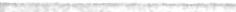 Pojistnfk a pojištěnýPojlstnikobchodnl fim,a/název:	PageFive  s r . o IČO (r.č.):	06107869    DIČ:sídlo/místo podnikání:	Veverkova  1410/8 .  170 00  Praha 7mobilnl telefon:	xxxIdentifikace osoby oprávněné jednat za pojistnlkaŠt6pán Soukup • jednatel, ,Kontaktní spojeni	xxxuzavírají tuto pojistnou smlouvu o škodovém pojištění podnikání. PojištěnýPojištěný je totožný s pojistníkem.Osobou oprávněnou dle této pojistné smlouvy je pojištěný.f 1. Pojištěni movitých a nemovitých věciMlsTO POJIŠ N( Č. 1Adresa mlsta pojištěni  [ Vyšehradská 51, 128 00, Praha 28Druh pojištěni budov	[ A) BudovaPojištěná činnost	::=::R:::y=c=h=lé=o=b==eč  =rs=tv=e=n=i=- =b=is=tr=o=s=k=n=ih=k=u=pe=ct=ví=m=============================::::::Pfedmět pojištěni	 	Movité věci vlastni Movité věci cizí Movité věci zásobyMovité věci celkemso ooo] Kč 100 ooo j Kč 100 oooj Kč 2so ooo jKčPOJISTNÁ NEBEZPEČÍ SOUHRNNĚ NAZÝVANÁ  FLEXAPojistné nebezpečí je ve smyslu zákona vymezeno v článku 25 VPP POD 2014/03. Pojištění se vztahuje na škody způsobenév důsledku požáru, pfimého úderu blesku,!výbuchu, kouře, pádu letadla, nárazu vozidla a aerodynamického tfesku.Pojfitěnl věci movitých (dále jen MV) vlastni (dále jen VLA), cizí (dále jen CIZ) a zásoby (dále jen ZÁS)Pi'edmět pojištěni	Spoluúčast	kód	sazba	sazba	pojistná částka(Kč)	(%o)	upra v!	(Kč)(%o)ročnípojistné(Kč)budova č. 1 „činnost v budově:  Bistro s kihkupectvím[ sleva za vyšsl spoluúčast -%VLAI1 000 -)  [ šooo6 )   i.i]-  r  1- , 5-00-0.,) CIZ  [so oooI [ 	75/100 ooo][	zAsl100 ooo/ i	1 so1celkové ročnl pojistné za nebezpeěi ftexa - movfté věci (Kč)•sazba upravená = sazba základní upravená o slevu za spoluúčast a pojistně-technické slevy1     2 -   POJISTNÁ NEBEZPEČÍ SOUHRNNĚ NAZÝVANÁ VODA Z POTRUBÍ2so ooo] [	375   ]Pojistné nebezpečí je ve smyslu zákona vymezeno v článku 26 VPP POD 2014/03. Pojištěni se vztahuje na škody v důsledkul  n  iku vodya  lomu trubek.	_	_ 	-	-  ·110011, UIIWlll IIIIWIDI	·  GLT	•    	_-    ·- ·K1lenbký "9!Vi&: 244 188 188, genereli.cz:. e--maft: servis.cz@general.com	nabídka čtslo: 9335 742000	Pomdoo v. 1.5611 (podve,:ze 7)	Slrana1z8Pojištěni věcř movitých (výrobní, provoznl a obchodní zal'liénfa zásoby pojištěného)pojistná částka MV zJomekzlomková pojistná částka MV!spoluúčast	[250 000] Kč40,00 j %100 000I Kč1 000 j Kčsazbasleva za zlomek sleva za spoluúčast výsledná sazba0,30 J %o!= =  =  =  =2=5=:1; %-  ] %::=====:::::0,2250 l %o 1Roční pojistné56 j Ktcelkové ročni pojistné za nebezpeči voda z potrubiPOJISTNÁ NEBEZPEČI SOUHRNN! NAZÝVANÁ miRODNI NEBEZPEČÍ,..  -   56] KčPojistné nebezpečí je ve smyslu zákona vymezeno v článku 27 VPP POD 2014/03. Pojištěni se vztahuje na škody v důsledku vichfice, krupobití, tíhy sněhu a pádu stromu.Pojištěni věci movitých (výrobni, provoznl a obchodní zaflzení a zásoby pojištěného)I	250 ooo] Kč	sazba	----0,-30 ] %orzlomková pojistná částka MV [	100 000 J Kč	sleva za spoluúčast	-]  %	Ročni pojistné!= =  =   =I spoluúčast	[	1 ooo J Kč	výsledná sazba	0,2250 j %o [                      _    _    _    _56                                     j,  KčII  celkové roční pojistné za nebezpečí pffrodni nebezpeči 	56]  KčPOJISTNÁ  NEBEZPEČI  SOUHRNN! NAZÝVANÁ ODCIZENIPojistné nebeZpečl je ve smyslu zákona vymezeno v článku 30 VPP POD 2014103. Pojištění se vztahuje na škody způsobené v důsledku krádeže vloupánlm a/nebo loupeže.Pojištěni věci movitých (výrobní, provozní a obchodnl zal'fzení a zásoby pojištěného)Pl'edmět pojištěni	zJomek	sazba	sleva za	sazba	zlomková pojistná		ročnl (%)  .		(%o)  zlomek(%) uprav.*(%.)		částka (Kč)	pojistné (Kč)budova č. 1, spoluúčast	1 ooo Kč j Kč  slevazavyššlspoluúčast ::====- ] % [   40,ooj	l._  pojistná částka:	250 000 J Kč2_,5] I 	6,0000]   ._[  1_00_0_0_.JoJ      1_s_o ol*sazba upravená = sazba základnl upravená o slevu za zlomek a za spoluúčastcelkové ročni pojistné za nebezpečí odcizeniMIPOJIŠl°ěNi PAEDM!TU POJIŠTěNIStavebnl součásti - pojištěni na 1. riziko1 500] KčFLEXA, voda, pRrodnl nebezpečí[	1 000 j  o %o 1 standardnll   g] Kč [	O] Kč 	D	D	Pojistná nebezpečlSpoluúčast	Sazba	Pojistná částka	Ročni pojistnéD-·. -·	-·  - .	-	'--  -     -     -     -     -     -   --'Rekapitulace pojistného - místo pojištěni č. 1:pojistná nebezpečlpojištěni souhrnně nazývaná FLEXApojištěni souhrnn. ěnazývaná voda z potrubí pojištěni souhrnně nazývaná pflrodnl nebezpečl pojištěni souhrnně nazývaná odcizenicelkové ročni pojistnécelkové ročni pojistné za pojistné nebezpečí[	375) Kč[ 	56JKč[ 			5s] Kč I I		1 soo j Kč  I	1987] KčVZTAHUJE SE NA VŠECHNA MÍSTA POJIŠTĚNI, kde nejsou néklady uvedenyNáklady souvlsejicl • FLEXA, vodou, pffrodniml neb.FLEXA, vod, a pfirodnl nebezpečí	_______  1   oo j     D  %o  ['==s  =t=a=n=ad=rdn=== ll   a-  ·50 0!!::=g'j Kč [ 	Kl č  JKHentllcý aervla: 244 188 188, gen.- el.c:z, &-meN: NMS,cz@generall.com	nabldka či&lo: 9335 742000	Poradce v. 1.!!611 (	7)	Strana 2z 6Náklady souvlsejici s odcize nímPojistné nebezpeči	SpoluúčastOdcizeni vč. na. kladu	výměnu   zámk ů 	1Sazba	Pojistná částka	Ročni pojistné%o,  -  stand---radn- i_r im i_t l o_ooo 1 Kč	 		Kčtodo výše 1O % pojistné částky pro náklaspojené s pojistným nebezpečím odcizeni ._   _   _   _       ,    D_	navýšeni: oI L	J23.3.7 Vícem!íklady související s FLEXA, vodou, pffrodnfmi neb.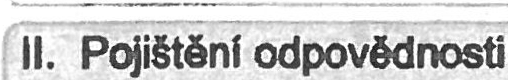 Pojistná nebezpečl	Spoluúčast	Sazba	Pojistné částka	Ročni pojistnéFLEXA, voda, pfirodni nebezpečí	1 ooo.]   O· %o  [-_s_tan_ca1 rd_r n   ,nLl!ialiimtY· llÝ·sŠ""f':on"o.lu-:o.'o.:o] Kč [.	o.j Kč23.3.7 Vícenáklady souvisejicí s odclzenfmPojistná nebezpečí OdcizeniSpoluúčast	Sazba	Pojistná částka	Ročni pojistné10001  r-	.J %o  [  standardnlllmit.30 OOOJ Kč  [	oj Kč 	 --- ------::..-;::..-:..-- ---;:..::=::,_...::;;;:;::===:Popštěnl se rídl VPP 00P POD 2014/03 , a níže uvedenými OPP O a SU.Pojistné nebezpečí je ve smyslu zákona vymezeno těmito pojistnými podmlnkami.Pojištěný pl'edmět činnosti	Restaurace,  hospodská  živnost,  pivnice, pizzerie, Motorest	 		lKód	[ 50006	Riziková tfldaPojistné bylo stanoveno na základě pfodpokládaného ročního obratu pojištěného z pojištěné činnosti ve výši150?oo  j KčZákladni rozsah pojištěniLimit pojistného plnění pro základní rozsah pojištěni Spoluúčast pojištěného na každé pojistné události Záldadni roční pojistnéČiatě finanční škodaLimit pojistného plněni pro toto pl'ipojištěnl na rozdll od VPP ODP POD 2014103·Spoluúeast10 ooo ooo j Kč1 oooJ Kč10 000 000 j Kč1 000 j Kč2 231 j KčOdpovědnost za škodu způsobenou vadou výrobku	 	Limit pojistného plnění pro toto pl'ipojištěnl dle VPP ODP POD 2014/03 Spoluúčast10 000 000 ] Kč1 oooI KčRegresnl náhrady ze zdravotního nebo nemocenského pojištěni	 	Limit pojistného plnění pro toto připojištěni dle VPP ODP POD 2014/03 Spoluúčast5 ooo oooIKč1 000 J KčŠkoda nebo Jiná újma z vlastnických a nájemních vztahů	 	Limit pojistného plněni pro toto pfipojištěni na rozdll od VPP ODP POD 2014/03 SpoluúčastSleva za Zúženi rozsahu krytí oproti VPP OOP POD 2014103V pojistné smlouvě je dále ujednáno10 000 000 J  Kč1 000] Kč....   _	_	_ ·_,·] KčI o:.o;i:.:.:::,: poJlštěnldle OPPo3500 000 ]  Kč(sjednává se jako sublimit limitu pojistného plnění sjednaného pro základni rozsah pojištěni)Spoluúčast	[         10% min. 2000 Kč J	 		IPňréžka k základnímu pojistnémuCelkovéročni pojistné za pojištěni odpovědnosti....    _	_	_1 _0 I %  =1000J KIč3231 ] KčKientský seN1a: 244 186 188 , generall. cz, e-malt. seNia.cz@generall.oom	n1bldka Cl81o: 8335 742000	Poradce v. 1.5611 u,oci-ze 7)	Strana 3 z 8'IRekapitulace pojistnéhomísto pojištěni člslo 1 pojištěni odpovědnosti slevace-l-k-ové ročnf pojistné · -  -   -	 	celkové roční pojistnéI1		1 9a1    J KčI	3 231 ) Kč J20 ] %4 11c] Kč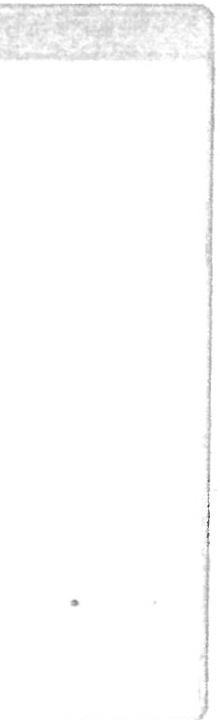 - -  - -  -- -( s platnost a způsob placení pojistnéhoI Pojistné je splatné   ročně, a to vždy k 7. dni 11. měslce každého  roku.1 Splátka pojistného	[	4 174 )  KčPojistné bude placeno	[   bankovnim převodemO VinkulaceO Pojištěno zárovel'\ jiným pojistitelemlndelCace	 	[ xxx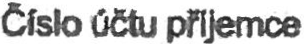 -- _--=:= = = = =--Konstantní symbol Variabilní symbol[ 3558[ xxx 	- - -	- --  -  -- - Počátek pojištěn,i pojistná dobaPojištěni začíná dne  7 .11. 2017 a sjednávé se na dobu neurčitou. Pojistné obdobl je ročnl. Pojistné Je stanoveno jeko běžné•. Sjednané hrazenI pojistného ve splatkách nemá vliv na pojistné obdobf.Zvláštnf ujednání - registr smluvISmluvní  strany  se dohodly, že pokud tato smlouva  podléhá  povinnosti uvel'ejněnl podle zákona  č.  340/2015 Sb., o  zvláštnlch podmínkách účinnosti některých smluv, uvel'ejr'\ovánl těchto smluv a o registru smluv (Zákon o registru amlw), je tuto smlouvu(vč. všech jejich dodatků) povinen uvel'ejnit pojistnlk, a to ve lhůtě a způsobem stanoveným tlmto zákonem. Pojistník je povinen bezodkladně infonnovat pojistitele o zaslán! smlouvy správci registru smluv zprávou do datové schránky. Pojistník je povinen zajistit, aby byly ve zvefejňovaném znění smlouvy skryty veškeré informace, které se dle zákona č. 106/1999 S b., o svobodnémprlstupu k informacím  nezveřej/\ujl (pi'edevším se jedná o osobnl údaje a obchodní tajemstvl pojístitele, pnčemž za    obchodnítajemsM pojistitel považuje zejména údaje o pojistných Mstkách; o zabezpečeni majetku; o bonifikaci za škodnf    pniběh;o obratu klienta, ze kterého je stanovena výše pojistného; o sjednaných llmltech/subllmltech plněnf a výil spoluúčasti;o sazbich pojistného; o maluau/bonusu).Nezajistí-li pojistník uvel'ejněnl této smlouvy (vč. všech jejich dodatků) podle pl'edchozlho odstavce ani ve lhůtě 30 dni ode dne jejího uzavl'enl, je oprávněn tuto smlouvu (vč. všech jejich dodatků) uvel'ejnit pojistitel. V takovém pi'lpadě pojistník výslovně souhlas[ s uvel'ejněnlm této smlouvy (vč. všech jejich dodatků) v registru smluv. Je-li pojistník osobou odlišnou od pojištěného, pojistník potvrzuje, že pojištěný dal výslovný souhlas s uvel'ejněnlm této smlouvy (vč. všech jejich dodatků) v registru smluv. Uvel'ejněnl nepl'eclstavuje porušeni povinnosti mlčenlivosti pojistitele.Závěrečná ustanoveni	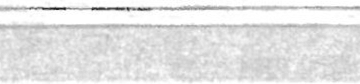 Tato pojistné smlouva se fídí nésledujlciml pojistnými podmínkami a pfllohami:Všeobecné pojistné podmlnky pro pojištěni podnikáni - VPP POD 2014/03Všeobecné pojistné podmlnky pro pojištěni odpovědnosti pro pojištěni podnikáni - VPP ODP POD 2014/03 Ooplllkové pojistné podmínky DPP 3 • Věci třetích osobInformace pro klientafmé oprávněnikopie výpisu z obchodnlho rejsti'íkunákres pojištěných objektůV pl'fpadě nežlvotnlho pojištěni majl spotfebitelé možnost i'ešit spor mimosoudně pfed Ceskou obchodní inspekcí www.coi.cz.Klienlllcý 181Vis: 244 188188, generali.cz, a- mal: !81Vi8.cz@general.com	nabldka  Bst, : 9335 742000	Poradce v. 1.56t1 (podvetze 7)	Strana 4z 8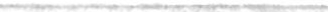 Prohlášení pojistníka/pojištěného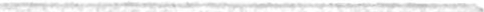 Prohlášeni  pojistnika/pojištěnéhoPotvrzuji, že jsem pl'evzal a pfed uzavfenim smlouvy jsem byl seznámen se všemi ustanoveními pojistné smlouvy, včetně všech pfiloh a pojistných podmlnek, jejich obsahu rozumlm a s rozsahem a podmlnkami pojištěni souhlaslm. Potvrzuji, že pfed uzavfením pojistné smlouvy jsem se seznámil též se Sazebníkem admlntstratlvnleh poplatků a s lnfonnaceml pro klienta, které obsahují i poučeni o ochraně osobních údajů.Potvrzuji, že Jsem pojistiteli sdělíl pfed uzavfenlm smlouvy všechny své pojistné potfeby a požadavky, tyto byly pojistitelem zaznamenány e žádné dalšl nemám. Prohlašuji, že nablzené pojištěni oq>ovldá mým požadavkům a pojistnému zájmu. Zároveň prohlašuji, že mi byly pojistitelem úplně zodpovězeny všechny mé dotazy k sjednávanému pojištěni. Zavazuji se plnit povinnosti uvedené v pojistných podmlnkách a jsem si vědom, že v pflpadě jejich porušeni mě mohou postihnout nepflznivé následky (napr. zánik pojištěni, sníženi nebo odmltnutl pojistného plněni).Zprolt'ujl pojistitele mlčenlivosti o uzavfeném pojištěni a o pl'lpadných škodných událostech ve vztahu k zajistiteli pro potfeby zajištěnipojistitele. V pflpadě vzniku škodné události dále:j a) zprošťuji státní zastupitelství, policii a další orgány činné v trestním fizeni, hasičský záchranný sbor, tékafe, zdravotnická zarizeni a záchrannou službu povinnosti mlčenlivosti;zmocl\uji pojistitele, resp. jim pověfenou osobu, aby ve všech rrzenlch probíhajfclch v souvislosti se škodnou události mohli nahllžet do soudních, policejních, pfipadně Jiných úrednich spisů a vyhotovovat z nich kopie čl výpisy;zmocňuji pojistitele k nahlédnuti do podkladů jiných pojišťoven v souvislosti se šell'enlm škodných události a s výplatou pojistných plněni. Souhlasim s tlm, aby pojistitel sděloval osobám oprávněným k přijetí pojistného plněni (napf. v souvislosti s pl'lpadnou vinkulaci pojistného plněni nebo zfi'zením zástavn"1o práva k pohledávkám z pojištěni) Informace týlcajlcl se pojištěni sjednaného pojistnou smlouvou a v tomto rozsahu ho zprošťuji povinnosti mlčenlivosti.Svým podpisem stvrzuji, že Jsem byl poučen o zpracováni oaobnlch údajů, o svých právech a o povinnostech pojistitele. Souhlaslm, aby pojistitel v rozsahu uvedeném v Poučeni o ochraně osobních údajů zpracovával mé osobnl údaje včetně rodného člsla pro účely:pojišťovací činnosti a dalších činnosti, ke kterým Je pojistitel v souladu s právními phldplsy oprávněn,nabízeni obchodu a služeb pojistitele, dalšlch členů skupiny Generati a spolupracujících obchodnlch partnerů a marketingového využiti. Souhlasím s tlm, abych byt kontaktován a aby mi byly služby nabizeny I prosttednictvlm elektronických prostl'adků, např. SMS, email apod. Uděluji souhlas se zpracováním osobních údajů, s pllrazovánlm dalšlch osobních údajů a s Jejich předáváním také dalším ďenům skupiny Generall a spolupracujiclm obchodnlm partnerům, a to i pfipadně do jiných států. Souhlasím, aby ostatnlm ďenům skupiny Generali byly poskytovány také vybrané informace o mém pojištěni.Výše uvedené souhlasy a zmocněni uděluji i ve vztahu k již dl'lve sjednaným pojištěním a vztahuji se i na dobu po mé smrti nebo po zániku pojistnlka, Je-li právnickou osobou.Potvrzuji, že viechny údaje, které Jsem sdělilpojlstltell (zejména ty, které jsou uvedené v pojistné smlouvě),  jsou pravdivé a úplné. Pokud     jsem údaje nenapsal vlastnoručně, stvrzuji, že jsem je ověl'il a jsou pravdivé a úplné. Zavazuji se bez zbytečného odklsd.J oznámit všechny jejichpfipadné změny (včetně změn osobních údajů) a Jsem si vědom pl'lp. negativních následků nenahlášeni změn (zejména pf! doručováni korespondence).Prohlašuji, že jsem oprávněn výše wedené prohlášeni učinit I jménem pojištěného, Je-li osobou odlišnou od pojistnlka. Pro tento pfípad se zavazuji, že seznámím pojištěného s obsahem pojistné smlouvy včetně uvedených pojistných podmínek a s ostatnlmi relevantnimi dokumenty aj infonnacemi sdělenými mi pojistitelem.	-Pojišťovacl zprost7edkovatel / zaměstnanec  Generali Pojišťovna a.s.osoba oprávněná za Generali Pojišťovna a.s. k identifikaci, kontrole klienta, učiněni nabldky na pl'edběžné pojištěni a prevzetí nabídky pojistnlkapřljmeni, jméno. titul (název právnické osoby)	registrační číslo	agentuml člslo	telefonplídělené CNBIOK Group a.s.		Ixxx	xxx	J- - - -xxxKlientský &eMS: 244 188 188, genera .cz. &mail: oerv!s.cz@genemJí.com	nabídka efslo: 9335 742000	Poradce v. 1.56/1 (podve<:ze 7)	Slnlna 5z  8Pojištění odpovědnosti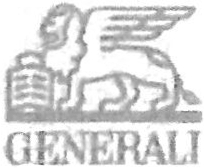 Dotazník pro pojišt	í odpovědnosti - základní	--	-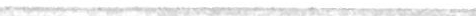 údaje lAjemce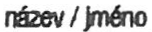 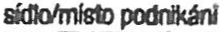 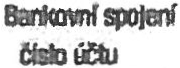 lz ,-f_akéb_o- d=úv=od=u umv· íráte=poj:fs-lno_us:_m: tou_w Jal<o_P_o _  lk_z_a P_oJišt_ěnéh._o _kle·fýk   Vá_mnenvl _i·áoo_mé_ _V2_1ahuma_·jetk_ovép_·poje _osi.? ----.]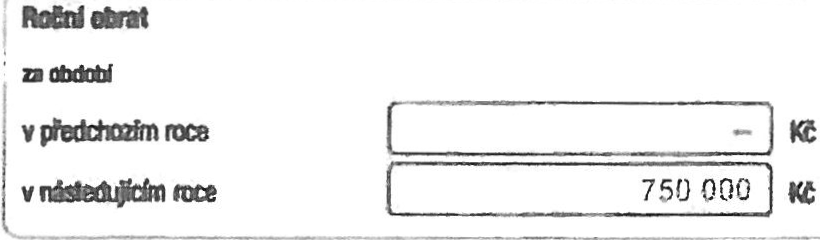 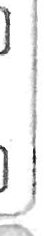 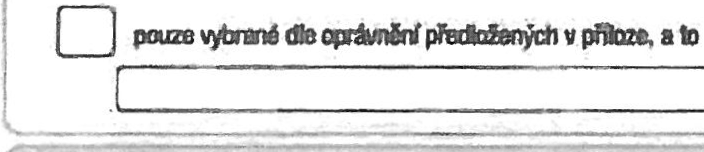 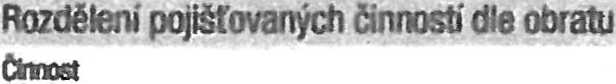 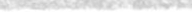 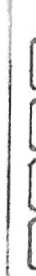 Rozsah pojištěni odpovědnosti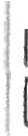 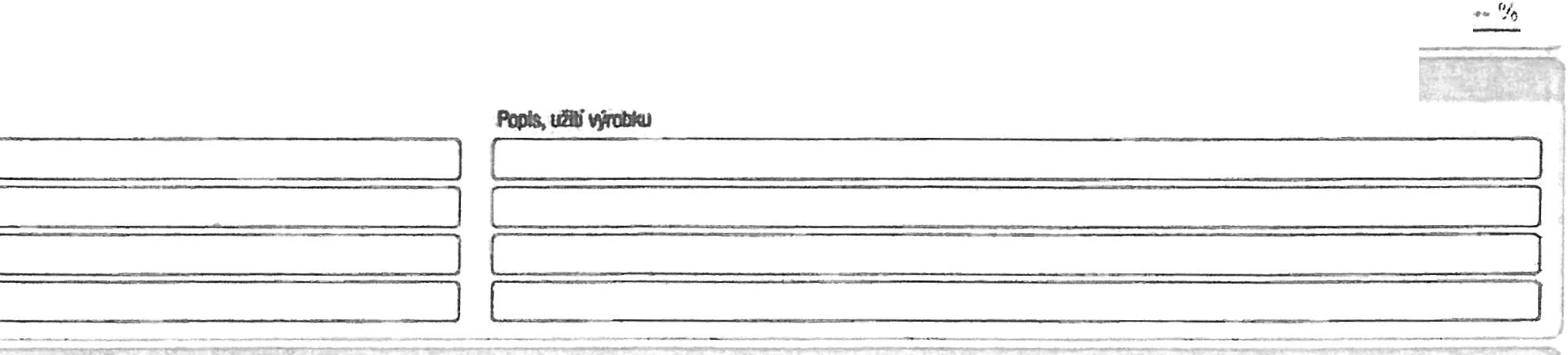 r M;ne zájem o sjednánité» i,ýše linllu pqli$1éto phěnf (IJ'l'l a spolničastl (SÚ):Sú V8f1anta 1[,-1-0 0-0-  -	-	-	-	-	-	-	----,, I1     LPPvimnta 1	>=[1=0= 0=00=· o=o=o=   =   =   =   =   =   =   =   =	 	I   LPPIISialla 2	 	lPP Vllianla 3SÚvnl1la2 SÚ VlllBll8 3:===========;    Il'lljil'<MB a.s. se!idletn 8ělllllradská 21l8/132,  .	120 oo PnN z.to:611159869, oc:C21199Xl1273. jellll)IB1á v otll:/lolttm n,jslM(u_..,,Milol9<jm ,ru1em v l'l1IZe, !!Íll(Jllá mtka B 28116 e Je tJtriem SkJ!inY6erull, l8p8IIMI v-.!nlreglálJ	PJA!ň1<18118ký-  24-4 188188. g,n,raLcz, e-me1:-czCgsa8i.alm	ll!biclal&lo: 9335 742!1Xl	1uat:e v. 1.5&1 {IXldwr2le 7)	5'1rla 6 z 8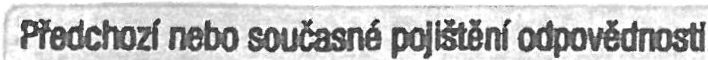 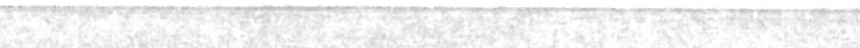 Údaje o škodéctl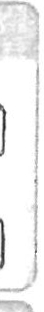 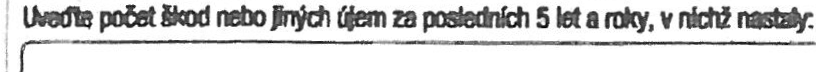 !'--- - - - - - - - - - - - - - - - - - - - - - - - - - - - - - - - - - - -'lMldlB jl1ldl ',;šla	pfft.nJ:	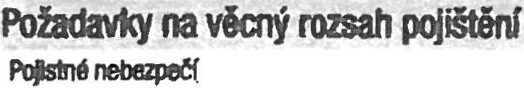 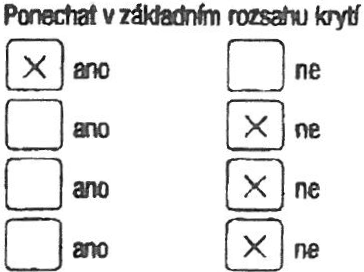 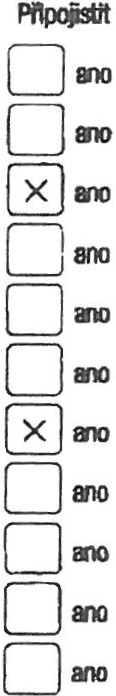 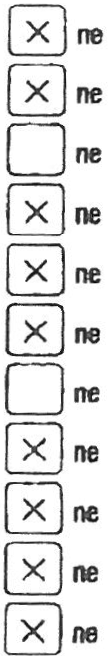 Další infonnace a skutea1osll,r k\!lré	za	a klelé by rml1ly mít vliv na posouzeni pqis1ného rlzka, 8'f1el1t. lderé poMZIJJ Vllill odbonnl zPi,sdlilDsl: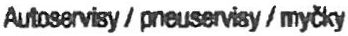 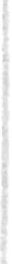 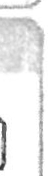 l'fBghy:Y;pis z Cll>c:f1omllo rejsfiklJ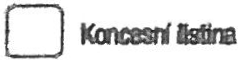 G  2Miál!Sk;lst Vy·-o_- si- O_R-   -   -   -   -   -   -   -   -   -   -   -   -   -   -   -   -   -   -   -   -   -   -   -   -   -   -   -   -   -   -   -   -   -   -  ----0	t1f!rmatnf rnalenátt a popisy	a výrOl*O týta!Jd se ttěni1  -   -   -   -   - -  -	OalJm_am_f_sk> _     _     _     _     _     _     _ 	,j [.__   _   _   _   _  _v_P_r_a_h_ad.  n  e 6_1._1_.2_0_1  1  _   _   _\.6eraai	a.s. &ellidlenl	29!Vl32, .	120 00 Pnb  2. to:61859669, Olt: CZll80001273,Je Zllpilln! V mcrodniln ret,llhJ >Wmém	IWlem VAllZB, ll1lalMI Zlwlca 8 21166 aje fllnem Sla4'ffj Gen!nt, Zlll)Bin! v lal!lán rfllll*upcjiil(aa:/dl........,r,'ASS.l<lenlllkj-24,4188188,  .	IHllat a,m	74200l	1.5611 (llodla?>l 7)	SlrW18 7 Z8Záznam z jednání, informace o zprostředkovateli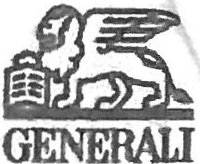 Informace, které je pojlitovacl zproatredkavatel povinen zájemci o pojiit!ní (cl4le jen )!!ant") &d6Ul pfed uzavfenim smlouvy nebo pfi JeJI zman6.CENÍK verejnostCENÍK IPRPoložkaCenaPoložkaCenaespresso50Kčespresso35Kčcappucino65Kčcappucino45Kčdomácí imonéda35Kčdomáci limonáda30Kčlimonáda 0.33155Kčlimonáda O.33150Kččaj55Kččaj40kčpolévka60Kčpolévka50Kčquiche55Kčquíche50Kčsandwich85Kčsandwích60Kčtortílla105Kčtortilla90Kčhummus130Kčhummus115Kčbábovka50Kčbábovka40Kčvětrník60kčvětrník55Kčdort70kčdort60KčPožadavky apotl'eby klienta související se sjednávan9"1 pojištěním,.c:rii-	kAt 1..:2 u	_g, f',oOE lvO URWfo  v J>NfJ..í' 1Požadavky apotl'eby klienta související se sjednávan9"1 pojištěním,.c:rii-	kAt 1..:2 u	_g, f',oOE lvO URWfo  v J>NfJ..í' 1Pt2.o()e:"1E MJč.. i lfSpecifikace pofadavlalIX nablun6 pojlttlnl odpovfdé výie uvadenjm potret,6m e po!adevlWm lcllenla	jiná dOYoclyD<ivody, na kterýd1 pojllfovacl zprostl9dkovalel zaklidá IIVá doporučení pro llýb6r darwho poJlatn6ho prtldulduX nablun6 pojlttlnl odpovfdé výie uvadenjm potret,6m e po!adevlWm lcllenla	jiná dOYoclyD<ivody, na kterýd1 pojllfovacl zprostl9dkovalel zaklidá IIVá doporučení pro llýb6r darwho poJlatn6ho prtldulduX nablun6 pojlttlnl odpovfdé výie uvadenjm potret,6m e po!adevlWm lcllenla	jiná dOYoclyD<ivody, na kterýd1 pojllfovacl zprostl9dkovalel zaklidá IIVá doporučení pro llýb6r darwho poJlatn6ho prtldulduX nablun6 pojlttlnl odpovfdé výie uvadenjm potret,6m e po!adevlWm lcllenla	jiná dOYoclyD<ivody, na kterýd1 pojllfovacl zprostl9dkovalel zaklidá IIVá doporučení pro llýb6r darwho poJlatn6ho prtlduldu